ЧЕРКАСЬКА МІСЬКА РАДА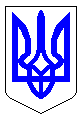 ЧЕРКАСЬКА МІСЬКА РАДАВИКОНАВЧИЙ КОМІТЕТРІШЕННЯВід 25.07.2023 № 898Про надання дозволу Об’єднанню співвласників багатоквартирного будинку«Гагаріна, 29» на встановлення напівсферичнихобмежувальних конструкцій вздовж тротуару біля житлових будинків № 29 та 29/2по вулиці Гагаріна у м. Черкаси Керуючись ст. 27 Закону України «Про дорожній рух», ст. 40 Закону України «Про місцеве самоврядування в Україні», для унеможливлення паркування транспортних засобів на тротуарі та забезпечення безпеки для пішоходів, враховуючи звернення голови ОСББ «Гагаріна, 29» О. Кузнєцової (вх. від 18.08.2022 № 12139-01-18, від 22.06.2023 № 9805-01-18) та пропозиції Управління патрульної поліції в Черкаській області (вх. від 03.10.2022 № 14829-01-18), виконавчий комітет Черкаської міської радиВИРІШИВ:1. Надати дозвіл Об’єднанню співвласників багатоквартирного будинку «Гагаріна, 29» на встановлення напівсферичних обмежувальних конструкцій (відповідно до вимог ДСТУ 8751:2017) вздовж тротуару біля житлових будинків № 29 та № 29/2 по вулиці Гагаріна у м. Черкаси.2. Голові правління ОСББ «Гагаріна, 29» Кузнєцовій О.:2.1. Розробити схему організації дорожнього руху з урахуванням будівельних нори та стандартів України на встановлення обмежувальних конструкцій напівсферичних та погодити із Управлінням патрульної поліції в Черкаській області;2.2. Забезпечити встановлення обмежувальних конструкцій напівсферичних згідно з погодженою схемою. 3. Управлінню інформаційної політики забезпечити оприлюднення цього рішення в засобах масової інформації.4. Контроль за виконанням рішення покласти на директора департаменту дорожньо-транспортної інфраструктури та екології Отрешка С. В.Міський голова				                          Анатолій  БОНДАРЕНКО